Al Dirigente Scolastico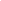 OGGETTO: Richiesta autorizzazione per incontro tra rappresentanti team docenti ed esperti.Il/La sottoscritto/a	madre/padre/tutore dell’alunno/a della Scuola		classe  	Autorizza Il Team Docenti ad avere, in caso di necessità, uno o più colloqui con l’/gli esperto/i che segue/ono il proprio figlio:       neuropsichiatria infantile;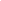        psicologo; 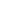 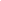        logopedista;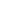        psicomotricista;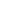        fisiatra;con la finalità di uno scambio di informazioni riguardanti l’alunno/a in un’ottica di collaborazione e progettualità condivisa.Il genitore/Tutore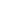 *, 